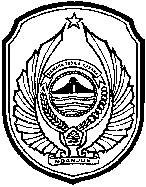 KEPUTUSAN KEPALA BADAN KESATUAN BANGSA DAN POLITIK KABUPATEN NGANJUKNOMOR :188/03.1/K/411.405/2023                           TENTANGDAFTAR INFORMASI PUBLIK (DIP)DI LINGKUNGAN BADAN KESATUAN BANGSA DAN POLITIK  KABUPATEN NGANJUKTAHUN 2023Menimbang 	:	a.	bahwa Badan Publik wajib menyediakan, memberikan dan/atau menerbitkan Informasi Publik yang berada di bawah kewenangannya kepada Pemohon Informasi Publik, selain informasi yang dikecualikan sesuai dengan ketentuan peraturan perundang-undangan;  		b.	bahwa berdasarkan pertimbangan    sebagaimana dimaksud dalam huruf a, perlu menetapkan Keputusan Kepala Badan Kesatuan Bangsa dan Politik tentang Daftar Informasi Publik (DIP) di Lingkungan Badan Kesatuan Bangsa dan Politik Kabupaten Nganjuk Tahun 2023;Mengingat 	: 	1. UU Nomor 14 Tahun 2008 Tentang Keterbukaan Informasi Publik; 		2. PP Nomor 61 Tahun 2010 Tentang Pelaksanaan Undang-Undang  Nomor 14 Tahun 2008;		3.	Peraturan  Komisi  Informasi  1  2013  Tentang  Prosedur  Penyelesaian Sengketa Informasi Publik;4. 	Peraturan  Komisi  Informasi  2  2016  Tentang  Tata  Cara  Pemeriksaan Setempat;5. 	Peraturan   Komisi   Informasi 1 2017 Tentang Pengklasifikasian Informasi Publik;6. 	Peraturan   Komisi  Informasi 1 2018  Tentang Standar Layanan Informasi Publik Desa;7. 	Perki 1 Tahun 2021 Tentang Standart Layanan informasi Publik; dan 8.	Keputusan Bupati Nganjuk Nomor 188/200/K/411/2023 tentang Pembentukan Tim Pengelola Layanan Informasi dan Dokumentasi dan Penunjukan Pejabat Pengelola Informasi dan Dokumentasi di Lingkungan Badan Kesatuan Bangsa dan Politik Kabupaten Nganjuk.MEMUTUSKAN :Menetapkan	: KEPUTUSAN  BUPATI KABUPATEN NGANJUK  TENTANG DAFTAR INFORMASI PUBLIK (DIP) DI LINGKUNGAN KEPALA BADAN KESATUAN BANGSA DAN POLITIK KABUPATEN NGANJUK TAHUN 2023.KESATU	:	Daftar Informasi Publik (DIP) KEPALA BADAN KESATUAN BANGSA DAN POLITIK KABUPATEN NGANJUK Tahun 2023 sebagaimana tersebut dalam lampiran keputusan ini.KEDUA	:	Keputusan ini mulai berlaku pada tanggal ditetapkan.Ditetapkan di 	:	NganjukTanggal 	:	  2     Januari  2023an. Bupati NganjukKepala Badan 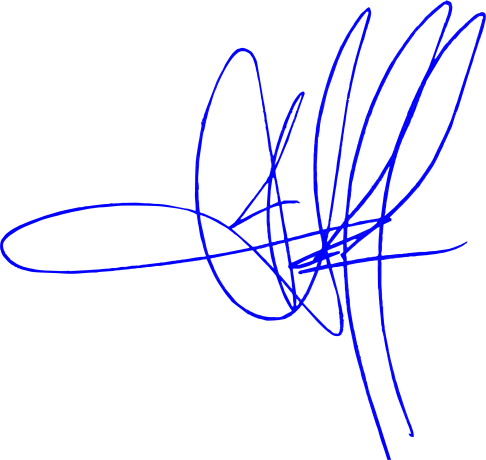 Kesatuan Bangsa dan Politik Kabupaten Nganjuk                                                                           IMAM ASHARI, S.Sos                                                                           Pembina Utama Muda                                                                           NIP. 196706141989021002LAMPIRAN :  KEPUTUSAN BUPATI NGANJUK NOMOR : 188/03 /K/411.405/2023TENTANG DAFTAR INFORMASI PUBLIK (DIP) DI LINGKUNGAN BADAN KESATUAN BANGSA DAN POLITIK KABUPATEN NGANJUK TAHUN 2023DAFTAR INFORMASI PUBLIK (DIP) YANG DIKUASAINoRingkasan isi informasiPejabat/Unit/Satker yang menguasai informasiPenanggungjawab pembuatan atau Penerbitan InformasiWaktu pembuatan informasiBentuk informasi yang tersediaBentuk informasi yang tersediaJangka waktu penyimpanan/retensi arsipNoRingkasan isi informasiPejabat/Unit/Satker yang menguasai informasiPenanggungjawab pembuatan atau Penerbitan InformasiWaktu pembuatan informasiSoftcopyHardcopyJangka waktu penyimpanan/retensi arsip1Informasi tentang rekomendasi penelitian, magang, KKN, , Pengambilan data awal,dan PKL.Bidang. Poldagri dan Ormas Badan Kesatuan Bangsa Dan Politik202310 Tahun3Tugas dan Fungsi Badan Publik beserta kantor unit-unit di bawahnyaKasubag Umum dan KepegawaianBadan Kesatuan Bangsa Dan Politik2023Selama Bertugas4Profil singkat pejabat strukturalKasubag Umum dan Kepegawaian Badan Kesatuan Bangsa Dan Politik2023Selama bertugas5Laporan Harta Kekayaan Pejabat Negara yang telah diperiksa serta diverifikasioleh Komisi Pemberantasan KorupsiKasubag umum dan Kepegawaian Badan Kesatuan Bangsa Dan Politik2023Selama bertugas6Struktur OrganisasiKasubag Umum dan Kepegawaian Badan Kesatuan Bangsa Dan Politik2023Selama bertugas7Nama program dan kegiatan Tahun 2023Perencana Badan Kesatuan Bangsa Dan Politik2023Selama Bertugas8Daftar nama Pelaksana program dan kegiatan serta nomor telepon dan/atau alamat yang dapat dihubungiPPTK Badan Kesatuan Bangsa Dan Politik2023Selama bertugasNoRingkasan isi informasiPejabat/Unit/Satker yang menguasai informasiPenanggungjawab pembuatan atau Penerbitan InformasiWaktu pembuatan informasiBentuk informasi yang tersediaBentuk informasi yang tersediaJangka waktu penyimpanan/retensi arsipNoRingkasan isi informasiPejabat/Unit/Satker yang menguasai informasiPenanggungjawab pembuatan atau Penerbitan InformasiWaktu pembuatan informasiSoftcopyHardcopyJangka waktu penyimpanan/retensi arsip9Target dan/atau capaian program dan kegiatan per TriwulanPerencanaBadan Kesatuan Bangsa Dan Politik2023Selama Bertugas10Jadwal pelaksanaan program dan kegiatan Tahun 2023PerencanaBadan Kesatuan Bangsa Dan Politik2023Selama Bertugas11Anggaran program dan kegiatan yang meliputi sumber dan jumlah PerencanaBadan Kesatuan Bangsa Dan Politik2023Selama Bertugas12Agenda penting terkait pelaksanaan tugas Badan Publik PerencanaBadan Kesatuan Bangsa Dan Politik2023Selama Bertugas13Ringkasan informasi berupa narasi realisasi kegiatan beserta capaiannyaPerencanaBadan Kesatuan Bangsa Dan Politik2023Selama Bertugas14Ringkasan Laporan Keuangan yang telah diaudit :PerencanaBadan Kesatuan Bangsa Dan Politik2023Selama BertugasRencana dan Laporan Realisasi AnggaranPerencanaBadan Kesatuan Bangsa Dan Politik2023Selama BertugasNeracaPerencanaBadan Kesatuan Bangsa Dan Politik2023Selama BertugasCatatan atas Laporan KeuanganPerencanaBadan Kesatuan Bangsa Dan Politik2023Selama BertugasDaftar aset dan inventarisasiPerencanaBadan Kesatuan Bangsa dan Politik 2023Selama Bertugas15Laporan Kinerja Tahun 2022PerencanaBadan Kesatuan Bangsa dan Politik2023Selama BertugasNoRingkasan isi informasiPejabat/Unit/Satker yang menguasai informasiPenanggungjawab pembuatan atau Penerbitan InformasiWaktu pembuatan informasiBentuk informasi yang tersediaBentuk informasi yang tersediaJangka waktu penyimpanan/retensi arsipNoRingkasan isi informasiPejabat/Unit/Satker yang menguasai informasiPenanggungjawab pembuatan atau Penerbitan InformasiWaktu pembuatan informasiSoftcopyHardcopyJangka waktu penyimpanan/retensi arsip16Ringkasan Laporan Layanan Informasi yang memuat :Kasubag Umum dan KepegawaianBadan Kesatuan Bangsa Dan Politik2023Selama Bertugas16Jumlah permohonan Informasi PublikKasubag Umum dan KepegawaianBadan Kesatuan Bangsa Dan Politik2023Selama Bertugas16Waktu yang diperlukan dalam memenuhi setiap permohonan Informasi PublikKasubag Umum dan KepegawaianBadan Kesatuan Bangsa Dan Politik2023Selama Bertugas16Jumlah permohonan Informasi  Publik yang dikabulkan baik sebagian atau seluruhnyaKasubag Umum dan KepegawaianBadan Kesatuan Bangsa Dan Politik2023Selama Bertugas16Permohonan Informasi Publik yang ditolak dan alasannyaKasubag Umum dan KepegawaianBadan Kesatuan Bangsa Dan Politik2023Selama Bertugas17Peraturan perundang- undangan, keputusan, dan /atau kebijakan yang mengikat dan/atau berdampak bagi publik yang dikeluarkan oleh Badan PublikKasubag Umum dan KepegawaianBadan Kesatuan Bangsa Dan Politik2023Selama Bertugas18Hak dan tata cara memperoleh Informasi Publik dan pihak yang bertanggung jawab yang dapat dihubungiKasubag Umum dan KepegawaianBadan Kesatuan Bangsa Dan Politik2023Selama Bertugas19Hak dan tata cara pengajuan keberatan permohonan informasi publik beserta pihak yang bertanggung jawab yang dapat dihubungiKasubag Umum dan KepegawaianBadan Kesatuan Bangsa Dan Politik2023Selama Bertugas20Tata cara proses penyelesaian sengketa informasi publik ke Komisi InformasiAnalis Kebijakan Ahli Muda Bid. Kesbang2023Selama BertugasNoRingkasan isi informasiPejabat/Unit/Satker yang menguasai informasiPenanggungjawab pembuatan atau Penerbitan InformasiWaktu pembuatan informasiBentuk informasi yang tersediaBentuk informasi yang tersediaJangka waktu penyimpanan/retensi arsipNoRingkasan isi informasiPejabat/Unit/Satker yang menguasai informasiPenanggungjawab pembuatan atau Penerbitan InformasiWaktu pembuatan informasiSoftcopyHardcopyJangka waktu penyimpanan/retensi arsip21Informasi tata cara pengaduan penyalahgunaan wewenang atau pelanggaran yang dilakukan oleh pejabat Badan PublikKasubag Umum dan Kepegawaian Badan Kesatuan Bangsa Dan Politik2023Selama Bertugas22Informasi tentang pengumuman pengadaan barang dan jasaKasubag Umum dan Kepegawaian Badan Kesatuan Bangsa Dan Politik2023Selama Bertugas23Informasi tentang prosedur peringatan dini dan prosedur evakuasi keadaan daruratKasubag Umum dan Kepegawaian Badan Kesatuan Bangsa Dan Politik2023Selama Bertugas24Dokumen peraturan/regulasi, keputusan dan/atau kebijakan yang telah diterbitkanKasubag Umum dan Kepegawaian Badan Kesatuan Bangsa Dan Politik2023Selama Bertugas25Dokumen pedoman pengelolaan organisasi, administrasi, personil dan keuanganKasubag Umum dan Kepegawaian Badan Kesatuan Bangsa Dan Politik2023Selama Bertugas26Dokumen profil lengkap pimpinan dan pegawaiKasubag Umum dan Kepegawaian Badan Kesatuan Bangsa Dan Politik2023Selama Bertugas27Dokumen Anggaran keseluruhan dari Badan Publik serta laporan keuangannyaKasubag Umum dan Kepegawaian Badan Kesatuan Bangsa Dan Politik2023Selama Bertugas28Dokumen perjanjian kerja sama dengan pihak ketigaPerencanaBadan Kesatuan Bangsa Dan Politik2023Selama Bertugas29Dokumen Rencana Strategis Tahun 2018-2023PerencanaBadan Kesatuan Bangsa Dan Politik2023Selama Bertugas30Dokumen Rencana Kerja PerencanaBadan Kesatuan Bangsa Dan Politik2023Selama Bertugas31Agenda kerja pimpinanKasubag Umum dan Kepegawaian Badan Kesatuan Bangsa Dan Politik2023Selama Bertugas32Standar Operasional (SOP) tentang Standar Pelayanan Informasi PublikBadan Kesatuan Bangsa Dan Politik2023Selama Bertugas33Standar Operasional (SOP) Pendokumentasian Informasi Publik Kasubag Umum dan KepegawaianBadan Kesatuan Bangsa dan Politik2023Selama BertugasNoRingkasan isi informasiPejabat/Unit/Satker yang menguasai informasiPenanggungjawab pembuatan atau Penerbitan InformasiWaktu pembuatan informasiBentuk informasi yang tersediaBentuk informasi yang tersediaJangka waktu penyimpanan/retensi arsipNoRingkasan isi informasiPejabat/Unit/Satker yang menguasai informasiPenanggungjawab pembuatan atau Penerbitan InformasiWaktu pembuatan informasiSoftcopyHardcopyJangka waktu penyimpanan/retensi arsip34Standar Operasional (SOP) Pengelolaan Keberatan atas Permohonan InformasiKasubag Umum dan KepegawaianBadan Kesatuan Bangsa Dan Politik2023Selama Bertugas35Standar Operasional (SOP) Uji Konsekuensi Informasi PublikKasubag Umum dan KepegawaianBadan Kesatuan Bangsa Dan Politik2023Selama Bertugas36Standar Operasional (SOP) Penyusunan Daftar Informasi Publik (DIP)Kasubag Umum dan KepegawaianBadan Kesatuan Bangsa Dan Politik2023Selama Bertugas37Standar Operasional (SOP) Penanganan Sengketa Informasi PublikKasubag Umum dan KepegawaianBadan Kesatuan Bangsa Dan Politik2023Selama Bertugas38Daftar Informasi Publik (DIP)Kasubag Umum dan KepegawaianBadan Kesatuan Bangsa Dan Politik2023Selama Bertugas39Daftar Informasi yang DikecualikanKasubag Umum dan Kepegawaian2023Selama Bertugas40Laporan Layanan Informasi PublikKasubag Umum dan KepegawaianBadan Kesatuan Bangsa Dan Politik2023Selama Bertugas